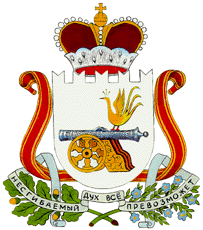 СОВЕТ ДЕПУТАТОВ  БОЛТУТИНСКОГО СЕЛЬСКОГО ПОСЕЛЕНИЯ ГЛИНКОВСКОГО  РАЙОНА СМОЛЕНСКОЙ ОБЛАСТИ Р Е Ш Е Н И Еот  22 декабря 2022 г.                                                     № 65О внесении изменений в решение Советадепутатов Болтутинского сельского поселения Глинковского района Смоленской области от 31.01.2019 г. № 3 «Об утверждении Порядка организации и проведения публичных слушаний в  Болтутинском сельском поселении Глинковского района Смоленской области».В целях приведения нормативного правового акта в соответствие с действующим законодательством Российской Федерации, Совет депутатов Болтутинского сельского поселения Глинковского района Смоленской области.РЕШИЛ:1. Внести в решение Совета депутатов Болтутинского сельского поселения Глинковского района Смоленской области от 31.01.2019 г. № 3 «Об утверждении Порядка организации и проведения публичных слушаний в  Болтутинском сельском поселении Глинковского района Смоленской области» следующие изменения:1.1. подпункт 1.6.3 пункта 1.6. изложить в новой редакции: «Участники общественных обсуждений или публичных слушаний по проектам планов и программ развития сельского поселения, проектам правил землепользования и застройки, проектам планировки территорий и проектам межевания территорий, за исключением случаев, предусмотренных Градостроительным кодексом Российской Федерации, проектам правил благоустройства территорий, а также вопросам предоставления разрешений на условно разрешенный вид использования земельных участков и объектов капитального строительства, вопросам отклонения от предельных параметров разрешенного строительства, реконструкции объектов капитального строительства, вопросам изменения одного вида разрешенного использования земельных участков и объектов капитального строительства на другой вид такого использования при отсутствии утвержденных правил землепользования и застройки имеют право вносить предложения и замечания в том числе в форме электронного документа».2. Настоящее решение вступает в силу со дня его принятия и подлежит обнародованию в соответствии со статьей 40 Устава Болтутинского сельского поселения Глинковского района Смоленской области.Глава муниципального образованияБолтутинского  сельского поселения		Глинковского района Смоленской области                                 О.П.Антипова